iMovie Trailer ProjectComputers 8 - McDadeYou will create a movie trailer using iMovie. Here are some directions and tips to help you along your way:THE PROCESS***Make sure that you are logged into your portal or that you are saving to a USBStep 1: Open iMovie by searching for it under “applications” or the “spotlight search” featureStep 2: Click “create new” and select trailerStep 3: View the examples of different movie trailers and then choose one that you would like to use to create a project. You could create trailer for your favourite book, a story you invent, a club or activity you are involved in, a pre-existing movie/ show, etc.Step 4: Develop a storyline and change details in the “outline”Step 5: Click the “my media” tab and import pictures/ images/ movies (***you may want to airdrop files from your phone, search for things on the internet or download files directly to the computer)Step 6: Use the application “Photobooth” to take pictures/ videos for your movieStep 7: Drag pictures/ images/ movies to the storyboardStep 8: Adjust the content of your movie using the upper toolbars: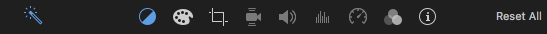 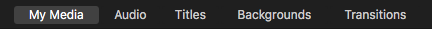 Step 9 (ongoing): Get feedback from your peers and Ms. McDade on how to improve your trailerStep 10: When you are COMPLETELY done and have no more changes to make, share/ export your movie as a “file” using the following icon on the upper right corner 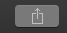 TIMELINEYou have 4-5 classes to work on this projectUse your time effectivelyIf you miss class, you are expected to complete the project on your own timeThere is always something more to do/ learn… you are never “done”As with all projects, you can re-visit this project throughout the semester and improve itUSEFUL LINKSiMovie trailer tutorial video 1: https://www.youtube.com/watch?v=gdEUZY4wStIiMovie trailer tutorial video 2: https://www.youtube.com/watch?v=umjmg7oBKvU10 tips for iMovie: https://www.youtube.com/watch?v=McrynNFan1k&t=128sTips and tricks for Photobooth: https://www.youtube.com/watch?v=svB1eHOCtM0ASSESSMENTThe following assessment descriptions are “meeting expectations.” If you want to “extend expectations,” take it a step further. If you don’t quite make the mark, you are “approaching expectations.” If you really underperform skills, you are “not yet meeting expectations.”Titles, transitions and effects – are included and do not detract from the videoVideo/ photo use – media is mostly related to the subjectDesign – clips and photos communicate the content information in an effective manner